Świetlica szkolna zaprasza do udziału w konkursie plastycznym. „MOJA ULUBIONA POSTAĆ Z BAJKI, BAŚNI, FILMU ANIMOWANEGO ”
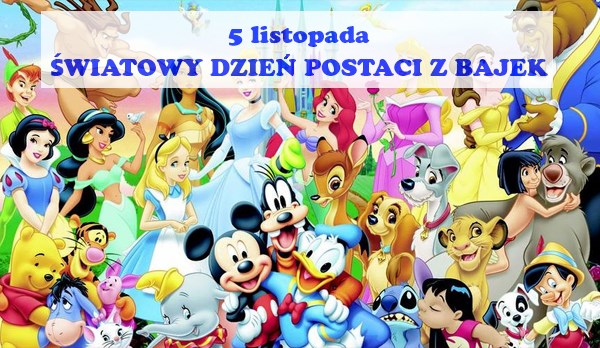 REGULAMIN KONKURSU:CELE KONKURSU:Propagowanie bajek i baśni, Rozwijanie kreatywności, uzdolnień plastycznych, wrażliwości artystycznej dzieci,Doskonalenie w posługiwaniu się różnymi technikami plastycznymiStwarzanie możliwości wymiany doświadczeń artystycznych dzieci.UCZESTNICY KONKURSU:
Konkurs przeznaczony jest dla dzieci w dwóch kategoriach wiekowych:Klasy I-III Klasy IV-VI WRUNKI UCZESTNICTWA W KONKURSIE:Warunkiem uczestnictwa w konkursie jest własnoręcznie wykonanie pracy przedstawiającej wybraną postać.Prace mogą być wykonane dowolną techniką plastyczną: ołówek, kredka, pastele, kolaż, wycinanki, farby, dodatkowe elementy mile widziane, praca może również powstać z innego materiału, ale pod warunkiem, że zostanie wykończona na papierze. Prace powinny być wykonane na papierze w formacie A4.Każda praca musi być wyraźnie i czytelnie podpisana (imię i nazwisko autora, klasa).Każdy uczestnik może zgłosić 1 pracę (organizator konkursu nie przyjmuje prac zbiorowych, grupowych). KRYTERIUM OCENY PRAC KONKURSOWYCH:
Przy ocenie prac jury konkursu będzie brało pod uwagę:Samodzielnie wykonanie pracy przez dziecko.Pracochłonność.Estetyka wykonania.Oryginalność kompozycji.Pomysłowość autora.Zgodność tematyczną.ZASADY I SPOSÓB ZGŁASZANIA PRAC KONKURSOWYCH:Prace można składać w świetlicy szkolnej od 16 listopada do 16 grudnia 2016 r.Nagrodzone zostaną 3 pierwsze miejsca w każdej kategorii wiekowej. Autorzy nagrodzonych prac otrzymają pamiątkowe dyplomu oraz nagrody rzeczowe.Lista nagrodzonych w konkursie zostanie opublikowana na gazetce informacyjnej oraz stronie internetowej szkoły.